O společnostiFVE BOHEMILK, a.s.Společnost BOHEMILK, a.s. realizuje projekt s názvem „FVE BOHEMILK, a.s.“

Cílem projektu je snížit spotřebu elektrické energie dodávané ze sítě z tradičních zdrojů díky využití energie z obnovitelného zdroje, čímž dojde ke snížení dopadu podnikatelské činnosti na životní prostředí v podobě snížení produkce emisí CO2 při výrobě el. energie. Cílem projektu je instalace fotovoltaické elektrárny. 

Dne: 24. 1. 2024


Název projektu: FVE BOHEMILK, a.s.
CZ.31.3.0/0.0/0.0/22_001/0004411je spolufinancován Evropskou unií.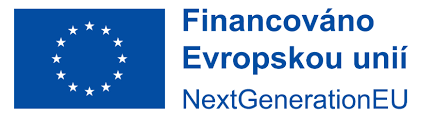 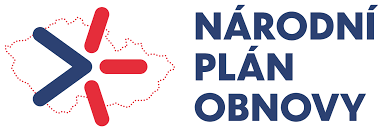 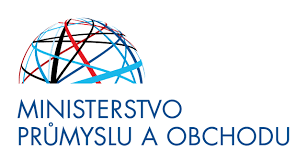 